Choice Family Health Care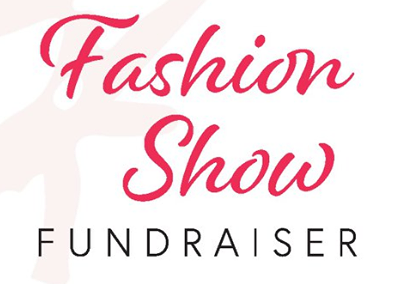 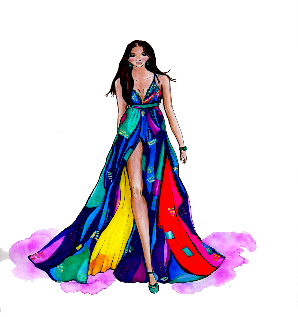 Friday, September 16th, 2022Riverside Golf Club Grand Island, NECocktails ■ Dinner ■ Fashion Show ■ Live AuctionChoice Family Health Care (CFHC) is a non-profit, public health clinic that specializes in reproductive health care for all. We offer affordable access to many services including well woman exams, breast cancer screening, STD/HIV testing, pregnancy testing and contraception at reduced or no cost to those eligible. We also provide health education and outreach within the communities we serve.Individual tickets: $50- includes dinner, the fashion show, live auction and a wine glass.Corporate Table: $500 & $600- includes dinner, the fashion show, live auction and wine glasses.Choose between the standard corporate table of 8 ($500) or…Choose a table of 8 close to the runway to feel like you are part of show! ($600)  We will even include 2 bottles of wine and wine glasses.Our models will be walking the runway in the latest fashions from West Anna Boutique.  There will be a pop-up boutique set up for your shopping pleasure along with a live auction to end the night!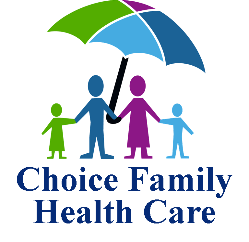 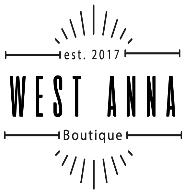 See how you can support the event on the back---------------------------------------------------------------------------------------------------------------------------------------How to Support our Event2022 Choice Family Health Care Fashion Show FundraiserOrganization: 						Contact Person:                                                        Address: 						Phone:			Email:                                                City:							State:			Zip: Yes, we would like a corporate table for 8.   Please circle:    $500   or   $600Yes, we would like to purchase #______ tickets at $50/eachWe will be unable to attend the event, but would like to make a donation in the amount of $___________I would like to provide a donated item for the auction or would like to sponsor an auction item:  Item or $ amount:  _____________________Please feel free to contact us at (308) 384-7625 or return this form to:Choice Family Health Care217 E. Stolley Park Rd. Ste EGrand Island, NE 68801